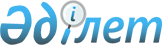 О внесении изменений в решение Шиелийского районного маслихата от 27 декабря 2019 года №49/5 "О бюджете сельского округа Байгекум на 2020-2022 годы"
					
			С истёкшим сроком
			
			
		
					Решение Шиелийского районного маслихата Кызылординской области от 2 апреля 2020 года № 52/5. Зарегистрировано Департаментом юстиции Кызылординской области 2 апреля 2020 года № 7337. Прекращено действие в связи с истечением срока
      В соответствии со статьей 109-1 Кодекса Республики Казахстан от 4 декабря 2008 года "Бюджетный кодекс Республики Казахстан" и пунктом 2-7 статьи 6 Закона Республики Казахстан от 23 января 2001 года "О местном государственном управлении и самоуправлении в Республике Казахстан", Шиелийский районный маслихат РЕШИЛ:
      1. Внести в решение Шиелийского районного маслихата от 27 декабря 2019 года № 49/5 "О бюджете сельского округа Байгекум на 2020-2022 годы" (зарегистрировано в Реестре государственной регистрации нормативных правовых актов за номером 7099, опубликовано в эталонном контрольном банке нормативных правовых актов Республики Казахстан от 10 января 2020 года) следующие изменения:
      пункт 1 изложить в новой редакции: 
      "1. Утвердить бюджет сельского округа Байгекум на 2020 - 2022 годы согласно приложениям 1, 2 и 3, в том числе на 2020 год в следующих объемах:
      1) доходы - 121 350 тысяч тенге, в том числе: 
      налоговые поступления - 1 161 тысяч тенге;
      поступления трансфертов - 120 177 тысяч тенге;
      2) затраты - 121 350 тысяч тенге;
      3) чистое бюджетное кредитование - 0; 
      бюджетные кредиты - 0;
      погашение бюджетных кредитов - 0;
      4) сальдо по операциям с финансовыми активами - 0; 
      приобретение финансовых активов - 0;
      поступления от продажи финансовых активов государства - 0;
      5) дефицит (профицит) бюджета - 0;
      6) финансирование дефицита (использование профицита) бюджета - 0;
      поступление займов - 0; 
      погашение займов - 0; 
      используемые остатки бюджетных средств - 2 603 тысяч тенге.".
      Приложение 1 к указанному решению изложить в новой редакции согласно приложению к настоящему решению.
      2. Настоящее решение вводится в действие с 1 января 2020 года и подлежит официальному опубликованию. Бюджет сельского округа Байгекум на 2020 год
					© 2012. РГП на ПХВ «Институт законодательства и правовой информации Республики Казахстан» Министерства юстиции Республики Казахстан
				
      Председатель сессии Шиелийскогорайонного маслихата

П. Маханбет

      Cекретарь Шиелийскогорайонного маслихата

Б. Сыздық
Приложение к решению Шиелийcкого районного маслихата от 2 апреля 2020 года №52/5Приложение 1 к решению Шиелийского районного маслихата от 27 декабря 2019 года №49/5
Категория
Категория
Категория
Категория
Сумма, тысяч тенге
Класс 
Класс 
Класс 
Сумма, тысяч тенге
Подкласс
Подкласс
Сумма, тысяч тенге
Наименование
Сумма, тысяч тенге
1. Доходы
121350
1
Налоговые поступления
1161
01
Подоходный налог
300
2
Индивидуальный подоходный налог
300
04
Hалоги на собственность
861
1
Hалоги на имущество
48
3
Земельный налог
113
4
Hалог на транспортные средства
700
2
Неналоговые поступления
12
01
Доходы от государственной собственности
12
5
Доходы от государственной собственности
12
4
Поступления трансфертов 
120177
02
Трансферты из вышестоящих органов государственного управления
120177
3
Трансферты из районного (города областного значения) бюджета
120177
Функциональная группа 
Функциональная группа 
Функциональная группа 
Функциональная группа 
Администратор бюджетных программ
Администратор бюджетных программ
Администратор бюджетных программ
Программа
Программа
Наименование
2. Затраты
121350
01
Государственные услуги общего характера
18503
124
Аппарат акима города районного значения, села, поселка, сельского округа
18503
001
Услуги по обеспечению деятельности акима района в городе, города районного значения, поселка, села, сельского округа
18503
04
Образование
68463
124
Аппарат акима города районного значения, села, поселка, сельского округа
68463
041
Реализация государственного образовательного заказа в дошкольных организациях образования
68463
06
Социальная помощь и социальное обеспечение
6187
124
Аппарат акима города районного значения, села, поселка, сельского округа
6187
003
Оказание социальной помощи нуждающимся гражданам на дому
6187
07
Жилищно-коммунальное хозяйство
826
124
Аппарат акима города районного значения, села, поселка, сельского округа
826
008
Освещение улиц населенных пунктов
586
011
Благоустройство и озеленение населенных пунктов
2380
08
Культура, спорт, туризм и информационное пространство
23231
124
Аппарат акима города районного значения, села, поселка, сельского округа
23231
006
Поддержка культурно-досуговой работы на местном уровне
23231
09
Прочие
2000
124
Аппарат акима района в городе, города районного значения, поселка, села, сельского округа
2000
040
Реализация мер по содействию экономическому развитию регионов в рамках Программы "Развитие регионов"
2000
3.Чистое бюджетное кредитование
0
4. Сальдо по операциям с финансовыми активами
0
5. Дефицит (профицит) бюджета
0
6. Финансирование дефицита (использование профицита) бюджета
0
 7
Поступление займов
0
 16
Погашение займов
0
8
Используемые остатки бюджетных средств
2603
1
Остатки бюджетных средств
2603
Свободные остатки бюджетных средств
2603